ННОВАЦИОННЫЙ БИЗНЕС И ЦИФРОВИЗАЦИЯНа площадке Центра «Мой бизнес» осуществляется деятельность, направленная на оказание услуг по взаимодействию с ведущими государственными институтами развития, которые оказывают поддержку в виде грантов, акселерационных программ и различных сервисов инновационным технологическим компаниям на разных стадиях: от стартапа до предприятий, имеющих опыт разработки и продажи наукоемкой продукции.Оставить заявку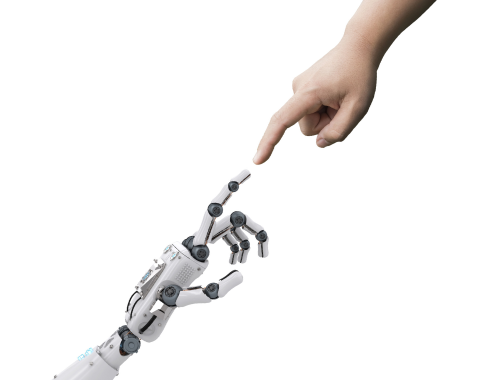 